Сумська міська радаVІІ СКЛИКАННЯ LIII СЕСІЯРІШЕННЯвід 30 січня 2019 року № 4470-МРм. СумиВраховуючи звернення громадянки, надані документи, відповідно до протоколу засідання постійної комісії з питань архітектури, містобудування, регулювання земельних відносин, природокористування та екології Сумської міської ради від 29.11.2018 № 136, статей 12, 81, 118, 121, 122, частини 6 статті 186 Земельного кодексу України,  ст. 50 Закону України «Про землеустрій», пункту 34 частини першої статті 26 Закону України «Про місцеве самоврядування в Україні», Сумська міська рада  ВИРІШИЛА:Затвердити проект землеустрою щодо відведення земельної ділянки та надати у власність Ніконець Наталії Костянтинівні  земельну ділянку за адресою: Сумська область, м. Суми, Громадська організація товариство садоводів «Тепличний», ділянка № 30, площею 0,0600 га, кадастровий номер 5910136600:01:001:0033. Категорія та функціональне призначення земельної ділянки: землі сільськогосподарського призначення  для індивідуального садівництва.Секретар Сумської міської ради                                                         А.В. БарановВиконавець: Михайлик Т.М.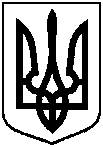 Про надання у власність земельної ділянки Ніконець Наталії Костянтинівні за адресою: Сумська область, м. Суми, Громадська організація товариство садоводів «Тепличний», ділянка № 30